Сообщение для прессы:Меры, предпринимаемые Банком Израиля для улучшения взаимодействия репатриантов из России и Украины с банковской системой, и для повышения 
доступности ее услуг для населенияС начала российско-украинской войны Банк Израиля предпринял ряд действий с целью пойти навстречу репатриантам из этих стран и гарантировать, что банковская система поможет им наилучшим образом, по мере возможности, во взаимодействии с банком, и в том числе - в процессе открытия банковских счетов.Среди прочего, можно отметить следующие меры, оперативно сформированные департаментом инспекции банков и банковской системой, включая разъяснительные меры и меры по облегчению доступа:Продление срока, в течение которого открыть банковский счет можно посредством удостоверения нового репатрианта («теудат оле»)Формирование банковской системой списка документов, необходимых для перевода средств из российских банковРассылка инспектором банков меморандумов по данному вопросу коммерческим банкамСоздание в банках специальных центров обслуживания на русском языкеСоздание информационной страницы на русском языке на сайте Банка Израиля, посвященной способам обращения в отдел по обращениям населенияПроведение круглого стола с участием банков, министерств и представителей общественностиПроведение специального вебинара для различных заинтересованных лиц, состоявшегося 30.04.23 с участием более 500 человекИнспектор банков Яир Авидан: «Департамент инспекции банков принимает меры, чтобы израильская банковская система  помогла новым репатриантам из России и Украины наилучшим возможным способом, с учетом сохранения необходимого баланса между управлением имеющимися в таких случаях рисками и важностью обслуживания клиентов. Нам известно о проблемах, с которыми сталкиваются репатрианты, и мы работаем с целью облегчить, по мере возможности, интеракции с банковской системой, и я верю, что опубликованные нами сегодня шаги помогут репатриантам перевести свой центр жизни в Израиль и облегчат им ведение банковской деятельности».Директор отдела по связям с прессой и с общественностью Норит Пелтер-Эйтан: «Нам важно донести информацию до каждой аудитории максимально доступно и эффективно, и потому мы позаботились, чтобы вебинар сопровождался синхронным переводом на русский язык, чтобы репатрианты могли участвовать в нем».Банк Израиля провел вебинар для заинтересованных лиц, помогающих в интеграции репатриантов, и для самих репатриантов. Вебинар был проведен по запросу депутата Кнессета Одеда Форера, председателя комиссии Кнессета по алие, интеграции и связям с диаспорой, и на нем был представлен комплекс мер, продвигавшихся департаментом инспекции банков по данной теме на протяжении минувшего года:Продление срока, в течение которого можно будет открыть банковский счет с помощью удостоверения репатрианта («Теудат оле») - в качестве реакции на проблемы, с которыми столкнулись репатрианты из-за задержки в получении удостоверения личности, которое является обязательным документом для регистрации и идентификации личности клиента при открытии банковского счета, департамент инспекции банков обсудил данную проблему с генеральным директором Управления регистрации населения и миграции и с генеральным директором Министерства алии и интеграции. По итогам обсуждения было принято решение, с целью облегчить репатриантам интеракцию с банковской системой и не задерживать процедуру открытия счета тем из них, кто еще не получил свое удостоверение личности, продлить время, в течение которого можно будет открыть банковский счет с помощью удостоверения репатрианта («теудат оле») с 30 дней до 90 дней. Продление срока, в течение которых можно будет использовать удостоверение репатрианта вместо удостоверения личности, с одного месяца до трех месяцев, будет действительно до конца 2023 года.Формирование банковской системой списка документов, необходимых для перевода средств из российских банков - в рамках связи с репатриантами нами было получено большое количество просьб о формировании списка документов, который поможет желающим перевести деньги из российских банков, чтобы облегчить им прохождение этой процедуры в израильском банке. В соответствии с этим совместно с Объединением банков был сформирован приложенный ниже список, действительный для всей банковской системы в Израиле, в который входят базовые и первичные документы, которые рекомендуется получить для процедуры перевода денег. Обратите внимание на параграф с разъяснениями в документе Объединения банков.Рассылка инспектором банков меморандумов  коммерческим банкам - в рамках принятия мер по данному поводу банковской системе было разослано несколько меморандумов инспектора банков. Первый меморандум от 16.8.22 касательно «открытия счета новыми репатриантами и получения денег из России посредством банковской системы в Израиле», и второй меморандум от 2.2.23 касательно «предоставления услуг клиентам банковской системы в Израиле на фоне войны между Россией и Украиной». В этих меморандумах от банков потребовалось обеспечить доступность банковских услуг репатриантам на русском языке и четко аргументировать причины в случае отказа открыть счет, с учетом необходимости обеспечения баланса между управлением рисками, существующими в таких ситуациях, и значимостью предоставления услуг клиентам.Создание в банках специальных центров обслуживания на русском языке - Объединение банков и банковская система создали специальные центры обслуживания для обращения по телефону и по электронной почте, с целью облегчить репатриантам возможность обращения к банкам по вопросам открытия счета. Ниже приложена информация об этих центрах.Проведение круглого стола с участием банков, министерств и представителей общественности - в рамках укрепления связи с репатриантами из России и Украины, департамент инспекции банков находится на постоянной связи с общественными организациями и с другими структурами, чтобы помочь им в решении различных проблем. В частности, в марте 2023 года департамент провел круглый стол с участием банков, Министерства алии и интеграции, Еврейского агентства («Сохнут») и общественных организаций, представляющих репатриантов из России и Украины. В ходе круглого стола обсуждались различные вопросы касательно интеракции репатриантов из России и Украины с банковской системой.Обеспечение доступности способов обращения на русском языке в отдел обращений общественности департамента инспекции банков - с целью облегчить репатриантам преодоление языкового барьера, департамент инспекции банков создал информационную страницу на русском языке на сайте Банка Израиля, и встроил в систему управления связей с клиентами ответ клиентам о возможности получения обслуживания на русском языке путем отправки sms-сообщения на русском языке, которое будет отправляться клиенту. Сообщение будет содержать информацию о том, что русскоязычный представитель свяжется с клиентом, чтобы ответить на его запрос.Состоявшийся 30.4.23 вебинар являлся инициативой госпожи Нурит Пелте-Эйтан, директора отдела по связям с прессой, разъяснительной работе и связям с общественности и с органами власти в Банке Израиля, и был частью стратегии отдела по укреплению связи с общественностью, по получению отзывов клиентов банковской системы, и по совместной работе с различными структурами с целью поиска решений. На вебинаре выступили инспектор банков господин Яир Авидан и генеральный директор Министерства алии и интеграции адвокат Авихай Кахана. В рамках вебинара директор нормативно-правового отдела в департаменте инспекции банков Ошрит Лин представила меры, продвигаемые департаментом для помощи репатриантам; Алекс Риф, генеральный директор НКО «Лобби Миллион», представляющего интересы репатриантов из постсоветского пространства, озвучила поступающие от репатриантов жалобы и представила проблемы, с которыми они сталкиваются; банковская система представила шаги, предпринятые с целью ответить на обращения репатриантов, в том числе детальный список документов, необходимых для получения средств из российских банков, не подпадающих под режим санкций, информацию о специальных банковских центрах обслуживания на русском языке и т.д. В конце вебинара слушателям была предоставлена возможность задавать вопросы. Обсуждение вопросов и предоставление ответов на них проводились под руководством директора администрации департамента инспекции банков Таля Харэля Мататиягу, и с участием представительниц департамента - заместительницы инспектора банков и директора отдела политики и регуляции Равиталь Кейсар-Сатвия и директора нормативно-правового отдела Ошрит Лин, представителя Объединения банков директора объединения по внешним связям Тиби Рабиновича, и представительницы Министерства алии и интеграции, директора отдела предпринимательства Ирис Хоминер.Ниже приложена запись вебинара на иврите и на русском языкеБанк ИзраиляОтдел пресс-службы и разъяснительной работы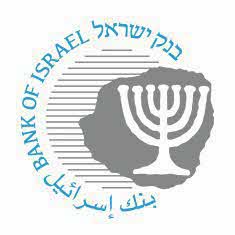 16 день месяца Ияра 5783 года7 мая 2023 года